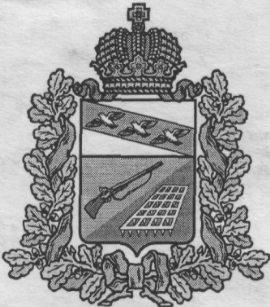 АДМИНИСТРАЦИЯ  РУСАНОВСКОГО СЕЛЬСОВЕТА ФАТЕЖСКОГО РАЙОНА307119, д. Басовка, Русановский сельсовет,Курская область,   Фатежский район тел. 3-33-19.ПОСТАНОВЛЕНИЕот  06.03.2017 г.  № 24О комиссии по организации и проведению аукциона  на право заключения договора аренды земельного участкаВ соответствии с Гражданским кодексом Российской Федерации, Земельным кодексом Российской Федерации, Федеральным законом от 25.10.2001 № 137-ФЗ «О введении в действие Земельного кодекса Российской Федерации» (с изменениями и дополнениями), Федеральным законом от 23.06.2014 № 171-ФЗ «О внесении изменений в Земельный кодекс Российской Федерации и отдельные законодательные акты Российской Федерации» (с изменениями и дополнениями) Администрация Русановского сельсовета Фатежского района ПОСТАНОВЛЯЕТ:1. Утвердить Положение и состав комиссии по организации и проведению аукциона на права заключения договора аренды земельного участка (приложение 1, 2).2.  Контроль за исполнением настоящего постановления оставляю за собой3. Постановление вступает в силу со дня его подписания.Глава Русановского сельсовета Фатежского района                                                                   И.М.КарцевПриложение 1Утверждено постановлениемАдминистрации  Русановского сельсовета Фатежского района от 06.03.2017 г . № 24 «О комиссии по организации и проведению аукциона  на право заключения договора аренды земельного участка»ПОЛОЖЕНИЕо комиссии по организации и проведению аукциона  на право заключения договора аренды земельного участка1. Общие положения1.1. Настоящее Положение определяет порядок работы комиссии по организации и проведению аукциона на право заключения договора аренды земельного участка (далее - Комиссия).1.2. Комиссия в своей деятельности руководствуется действующим законодательством Российской Федерации и настоящим Положением.1.3. Цель деятельности Комиссии - организация и проведение аукциона на права на заключения  договора аренды земельного участка.2. Порядок создания Комиссии2.1. Состав Комиссии определяется постановлением Администрации Русановского сельсовета Фатежского района и состоит из: председателя Комиссии, заместителя председателя Комиссии, секретаря Комиссии, членов Комиссии.2.2. Изменение состава Комиссии производится на основании постановления Администрации Русановского сельсовета Фатежского района по представлению председателя Комиссии.2.3. Членами Комиссии не могут быть физические лица, лично заинтересованные в результатах проведения торгов (в том числе физические лица, подавшие заявки на участие в торгах (далее - заявки) либо состоящие в штате организаций, подавших указанные заявки), либо физические лица, на которых способны оказывать влияние участники торгов (в том числе физические лица, являющиеся участниками (акционерами) этих организаций, членами их органов управления, кредиторами участников торгов). В случае выявления в составе Комиссии указанных лиц такие лица незамедлительно заменяются иными физическими лицами, которые лично не заинтересованы в результатах проведения торгов и на которых не способны оказывать влияние участники торгов.3. Задачи и функции Комиссии3.1. Соблюдение принципа гласности и прозрачности в работе Комиссии и одновременное обеспечение конфиденциальности информации, содержащейся в заявках участников торгов.3.2. Обеспечение объективности оценки и сопоставления заявок участников торгов.3.3. Проверка правильности оформления документов, представленных претендентами.4. Порядок работы Комиссии4.1. Комиссия правомочна осуществлять функции, предусмотренные настоящим Положением, если на заседании Комиссии присутствует не менее пятидесяти процентов общего числа ее членов.4.2. Протоколы Комиссии ведутся секретарем Комиссии и подписываются всеми присутствующими членами Комиссии.4.3. Решения Комиссии принимаются открытым голосованием простым большинством голосов присутствующих на заседании членов Комиссии. При равенстве голосов решающим является голос председателя Комиссии.4.4. Решения, принимаемые Комиссией в пределах ее компетенции, являются обязательными для всех участников аукциона.                                                                                                                                   Приложение 2Утверждено постановлением Администрации  Русановского сельсовета Фатежского района от 06.03.2017 г.  № 24 «О комиссии по организации и проведению аукциона  на право заключения договора аренды земельного участка»Состав комиссии  по организации и проведению аукциона на право заключения договора аренды земельного участкаБасова Л.Н.. - председатель комиссии, заместитель главы Администрации Русановского сельсовета Фатежского района                                               Петрова Е.К.. - заместитель председателя комиссии, начальник отдела бухгалтерского учета и отчетности Администрации Русановского сельсовета Фатежского районаМаркина О.В.. - секретарь комиссии, главный специалист-эксперт Администрации Русановского сельсовета Фатежского районаЧлены комиссии:Чаплыгина Алевтина Витальевна – главный специалист - эксперт Администрации Русановского сельсовета Фатежского районаЛобов В.Д.. - депутат Собрания депутатов Русановского сельсовета Фатежского района Курской области  Сорокина Р.Д. – депутат Собрания депутатов Русановского  сельсовета Фатежского района Курской областиГлушков С.В. – директор МКУ УХО «Русановка»